Abdulrhman abdulrahman.379896@2freemail.com Dubai – UAEAbdulrhman abdulrahman.379896@2freemail.com Dubai – UAEAbdulrhman abdulrahman.379896@2freemail.com Dubai – UAEAbdulrhman abdulrahman.379896@2freemail.com Dubai – UAEAbdulrhman abdulrahman.379896@2freemail.com Dubai – UAEQualification ProfileQualification ProfileQualification ProfileQualification ProfileQualification ProfileResults-oriented Officer with 4 years’ experience in analyzing customer deals and prepare financial reports to determine or maintain record of assets, financial advice, customer complaints or other support activities within an organization.Results-oriented Officer with 4 years’ experience in analyzing customer deals and prepare financial reports to determine or maintain record of assets, financial advice, customer complaints or other support activities within an organization.Results-oriented Officer with 4 years’ experience in analyzing customer deals and prepare financial reports to determine or maintain record of assets, financial advice, customer complaints or other support activities within an organization.Results-oriented Officer with 4 years’ experience in analyzing customer deals and prepare financial reports to determine or maintain record of assets, financial advice, customer complaints or other support activities within an organization.Results-oriented Officer with 4 years’ experience in analyzing customer deals and prepare financial reports to determine or maintain record of assets, financial advice, customer complaints or other support activities within an organization.Results-oriented Officer with 4 years’ experience in analyzing customer deals and prepare financial reports to determine or maintain record of assets, financial advice, customer complaints or other support activities within an organization.Results-oriented Officer with 4 years’ experience in analyzing customer deals and prepare financial reports to determine or maintain record of assets, financial advice, customer complaints or other support activities within an organization.Results-oriented Officer with 4 years’ experience in analyzing customer deals and prepare financial reports to determine or maintain record of assets, financial advice, customer complaints or other support activities within an organization.Results-oriented Officer with 4 years’ experience in analyzing customer deals and prepare financial reports to determine or maintain record of assets, financial advice, customer complaints or other support activities within an organization.workexperience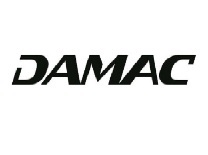 Relationship ManagerRelationship ManagerRelationship ManagerNov 2017 Up To DateNov 2017 Up To DateHandling the telesales lead and the stands leads effectively and provide an update for it .Managing the relationship between Damac and the real estate brokers .Providing the investments consultancy for the VIP clients regarding the best investments opportunities in real estate market .Handling the telesales lead and the stands leads effectively and provide an update for it .Managing the relationship between Damac and the real estate brokers .Providing the investments consultancy for the VIP clients regarding the best investments opportunities in real estate market .Handling the telesales lead and the stands leads effectively and provide an update for it .Managing the relationship between Damac and the real estate brokers .Providing the investments consultancy for the VIP clients regarding the best investments opportunities in real estate market .Handling the telesales lead and the stands leads effectively and provide an update for it .Managing the relationship between Damac and the real estate brokers .Providing the investments consultancy for the VIP clients regarding the best investments opportunities in real estate market .Handling the telesales lead and the stands leads effectively and provide an update for it .Managing the relationship between Damac and the real estate brokers .Providing the investments consultancy for the VIP clients regarding the best investments opportunities in real estate market .Handling the telesales lead and the stands leads effectively and provide an update for it .Managing the relationship between Damac and the real estate brokers .Providing the investments consultancy for the VIP clients regarding the best investments opportunities in real estate market .Handling the telesales lead and the stands leads effectively and provide an update for it .Managing the relationship between Damac and the real estate brokers .Providing the investments consultancy for the VIP clients regarding the best investments opportunities in real estate market .Handling the telesales lead and the stands leads effectively and provide an update for it .Managing the relationship between Damac and the real estate brokers .Providing the investments consultancy for the VIP clients regarding the best investments opportunities in real estate market .Handling the telesales lead and the stands leads effectively and provide an update for it .Managing the relationship between Damac and the real estate brokers .Providing the investments consultancy for the VIP clients regarding the best investments opportunities in real estate market .workexperience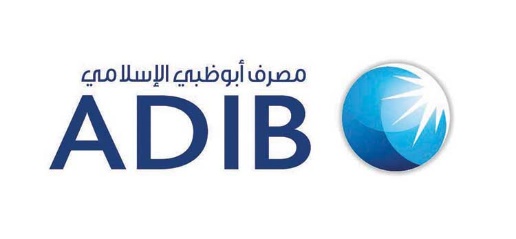 Islamic Finance OfficerIslamic Finance OfficerIslamic Finance OfficerJune 2014To Oct 2017June 2014To Oct 2017Communicating with the car agencies and giving the full supportEffectively handling the deals which are being received from the call center Communicating  and following up with clients Providing financial consultations Closing the files, in order to issue the dealers payments and deliver the cheques to them Make a cross sell on our ADIB Credit/Covered Cards and providing the financial advice of the cards benefitHandling the complaints from customers and provide the full support to the team in order to solve it Provide customer service professionally To satisfy customer needs and wants Communicating with the car agencies and giving the full supportEffectively handling the deals which are being received from the call center Communicating  and following up with clients Providing financial consultations Closing the files, in order to issue the dealers payments and deliver the cheques to them Make a cross sell on our ADIB Credit/Covered Cards and providing the financial advice of the cards benefitHandling the complaints from customers and provide the full support to the team in order to solve it Provide customer service professionally To satisfy customer needs and wants Communicating with the car agencies and giving the full supportEffectively handling the deals which are being received from the call center Communicating  and following up with clients Providing financial consultations Closing the files, in order to issue the dealers payments and deliver the cheques to them Make a cross sell on our ADIB Credit/Covered Cards and providing the financial advice of the cards benefitHandling the complaints from customers and provide the full support to the team in order to solve it Provide customer service professionally To satisfy customer needs and wants Communicating with the car agencies and giving the full supportEffectively handling the deals which are being received from the call center Communicating  and following up with clients Providing financial consultations Closing the files, in order to issue the dealers payments and deliver the cheques to them Make a cross sell on our ADIB Credit/Covered Cards and providing the financial advice of the cards benefitHandling the complaints from customers and provide the full support to the team in order to solve it Provide customer service professionally To satisfy customer needs and wants Communicating with the car agencies and giving the full supportEffectively handling the deals which are being received from the call center Communicating  and following up with clients Providing financial consultations Closing the files, in order to issue the dealers payments and deliver the cheques to them Make a cross sell on our ADIB Credit/Covered Cards and providing the financial advice of the cards benefitHandling the complaints from customers and provide the full support to the team in order to solve it Provide customer service professionally To satisfy customer needs and wants Communicating with the car agencies and giving the full supportEffectively handling the deals which are being received from the call center Communicating  and following up with clients Providing financial consultations Closing the files, in order to issue the dealers payments and deliver the cheques to them Make a cross sell on our ADIB Credit/Covered Cards and providing the financial advice of the cards benefitHandling the complaints from customers and provide the full support to the team in order to solve it Provide customer service professionally To satisfy customer needs and wants Communicating with the car agencies and giving the full supportEffectively handling the deals which are being received from the call center Communicating  and following up with clients Providing financial consultations Closing the files, in order to issue the dealers payments and deliver the cheques to them Make a cross sell on our ADIB Credit/Covered Cards and providing the financial advice of the cards benefitHandling the complaints from customers and provide the full support to the team in order to solve it Provide customer service professionally To satisfy customer needs and wants Communicating with the car agencies and giving the full supportEffectively handling the deals which are being received from the call center Communicating  and following up with clients Providing financial consultations Closing the files, in order to issue the dealers payments and deliver the cheques to them Make a cross sell on our ADIB Credit/Covered Cards and providing the financial advice of the cards benefitHandling the complaints from customers and provide the full support to the team in order to solve it Provide customer service professionally To satisfy customer needs and wants Communicating with the car agencies and giving the full supportEffectively handling the deals which are being received from the call center Communicating  and following up with clients Providing financial consultations Closing the files, in order to issue the dealers payments and deliver the cheques to them Make a cross sell on our ADIB Credit/Covered Cards and providing the financial advice of the cards benefitHandling the complaints from customers and provide the full support to the team in order to solve it Provide customer service professionally To satisfy customer needs and wants work experience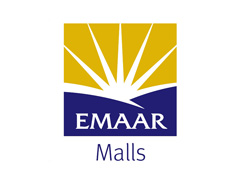 Customer Service RepresentativeCustomer Service RepresentativeCustomer Service Representative2011-20122011-2012Attracts potential customers by answering product and service questions; suggesting information about other products and services.Opens customer accounts by recording account information.Maintains customer records by updating account information.Resolves product or service problems by clarifying the customer's complaint; determining the cause of the problem; selecting and explaining the best solution to solve the problem; expediting correction or adjustment; following up to ensure resolution. Attracts potential customers by answering product and service questions; suggesting information about other products and services.Opens customer accounts by recording account information.Maintains customer records by updating account information.Resolves product or service problems by clarifying the customer's complaint; determining the cause of the problem; selecting and explaining the best solution to solve the problem; expediting correction or adjustment; following up to ensure resolution. Attracts potential customers by answering product and service questions; suggesting information about other products and services.Opens customer accounts by recording account information.Maintains customer records by updating account information.Resolves product or service problems by clarifying the customer's complaint; determining the cause of the problem; selecting and explaining the best solution to solve the problem; expediting correction or adjustment; following up to ensure resolution. Attracts potential customers by answering product and service questions; suggesting information about other products and services.Opens customer accounts by recording account information.Maintains customer records by updating account information.Resolves product or service problems by clarifying the customer's complaint; determining the cause of the problem; selecting and explaining the best solution to solve the problem; expediting correction or adjustment; following up to ensure resolution. Attracts potential customers by answering product and service questions; suggesting information about other products and services.Opens customer accounts by recording account information.Maintains customer records by updating account information.Resolves product or service problems by clarifying the customer's complaint; determining the cause of the problem; selecting and explaining the best solution to solve the problem; expediting correction or adjustment; following up to ensure resolution. Attracts potential customers by answering product and service questions; suggesting information about other products and services.Opens customer accounts by recording account information.Maintains customer records by updating account information.Resolves product or service problems by clarifying the customer's complaint; determining the cause of the problem; selecting and explaining the best solution to solve the problem; expediting correction or adjustment; following up to ensure resolution. Attracts potential customers by answering product and service questions; suggesting information about other products and services.Opens customer accounts by recording account information.Maintains customer records by updating account information.Resolves product or service problems by clarifying the customer's complaint; determining the cause of the problem; selecting and explaining the best solution to solve the problem; expediting correction or adjustment; following up to ensure resolution. Attracts potential customers by answering product and service questions; suggesting information about other products and services.Opens customer accounts by recording account information.Maintains customer records by updating account information.Resolves product or service problems by clarifying the customer's complaint; determining the cause of the problem; selecting and explaining the best solution to solve the problem; expediting correction or adjustment; following up to ensure resolution. Attracts potential customers by answering product and service questions; suggesting information about other products and services.Opens customer accounts by recording account information.Maintains customer records by updating account information.Resolves product or service problems by clarifying the customer's complaint; determining the cause of the problem; selecting and explaining the best solution to solve the problem; expediting correction or adjustment; following up to ensure resolution. EDUCATION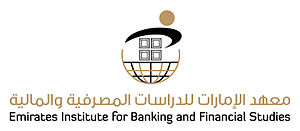 Bachelor’s Degree in Banking and FinanceBachelor’s Degree in Banking and FinanceBachelor’s Degree in Banking and FinanceBachelor’s Degree in Banking and Finance2014 - 2017EDUCATIONIslamic Diploma Degree in Banking and FinanceIslamic Diploma Degree in Banking and FinanceIslamic Diploma Degree in Banking and FinanceIslamic Diploma Degree in Banking and Finance2012-2014SKILLS:Time management  Relative costs and benefitsTime management  Relative costs and benefitsActive listeningCritical thinkingActive listeningCritical thinkingActive listeningCritical thinkingActive listeningCritical thinkingActive listeningCritical thinkingActive listeningCritical thinkingknowledgeBanking SystemsAccounting PrinciplesBanking SystemsAccounting PrinciplesCustomer needs assessmentManaging files and recordsCustomer needs assessmentManaging files and recordsCustomer needs assessmentManaging files and recordsCustomer needs assessmentManaging files and recordsCustomer needs assessmentManaging files and recordsCustomer needs assessmentManaging files and recordsWork StyleAttention to DetailIntegrity Dependability Attention to DetailIntegrity Dependability Initiative Adaptability/FlexibilitySocial OrientationInitiative Adaptability/FlexibilitySocial OrientationInitiative Adaptability/FlexibilitySocial OrientationInitiative Adaptability/FlexibilitySocial OrientationInitiative Adaptability/FlexibilitySocial OrientationInitiative Adaptability/FlexibilitySocial OrientationLANGUAGES:ArabicReading, Writing & SpeakingArabicReading, Writing & SpeakingEnglishReading, Writing & SpeakingEnglishReading, Writing & SpeakingEnglishReading, Writing & SpeakingEnglishReading, Writing & SpeakingEnglishReading, Writing & SpeakingEnglishReading, Writing & SpeakingPersonal details:DOB                       24-09-1991       Nationality          Jordan        Nationality          Jordan        Nationality          Jordan        Nationality          Jordan Marital StatusSingleMarital StatusSingleMarital StatusSingle